●支給条件国民年金、厚生年金に加入している人が、何らかの病気や事故で一定の障がい状態になった場合、支給要件を満たしていれば「障害給付」が受けられます。等級（障害の程度）は、障害者手帳の等級とは異なりますので、詳しくは下記窓口にお問い合わせください。●支給月６月、８月、１０月、１２月、２月、４月●窓口中　区　長寿保険課　☎457-2211　　　東　区　長寿保険課　☎424-0183西　区　長寿保険課　☎597-1166　　　南　区　長寿保険課　☎425-1582北　区　長寿保険課　☎523-2864　　　浜北区　長寿保険課　☎585-1125天竜区　長寿保険課　☎922-0021浜松西年金事務所　　　☎456-8511（自動音声案内[1]）（〒432-8015　中区高町302-1）浜松東年金事務所　　　☎421-0192（自動音声案内[1]）（〒435-0013　東区天龍川町188）※年金事務所に来所するときは、事前予約をお願い致します。予約の申込は、予約受付専用電話年金ダイヤル☎0570-05-4890または年金事務所で受付しています。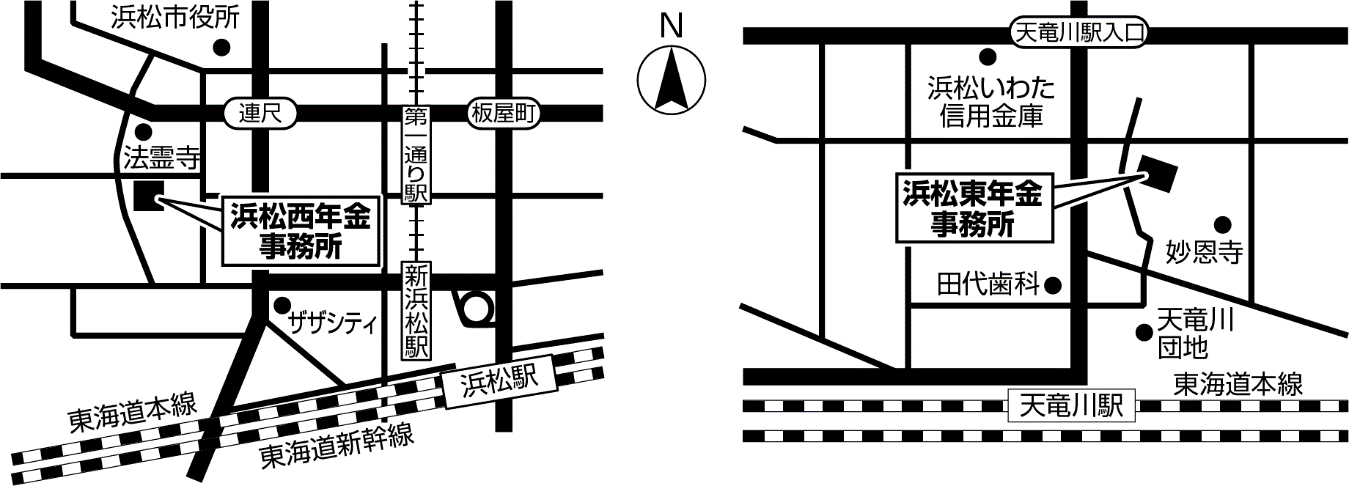 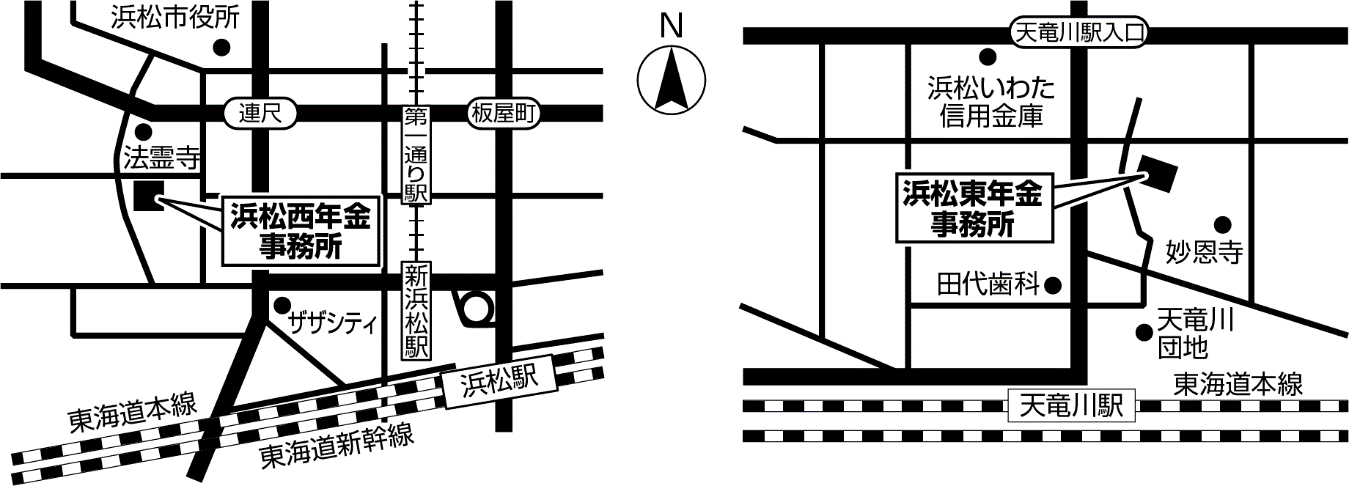 障害基礎年金・特別障害給付金・障害厚生年金      区　　分届出受付窓口支給に関する相談窓口国民年金（障害基礎年金）各区役所　長寿保険課浜松西年金事務所浜松東年金事務所特別障害給付金各区役所　長寿保険課浜松西年金事務所浜松東年金事務所厚生年金（障害厚生年金）浜松西年金事務所浜松東年金事務所浜松西年金事務所浜松東年金事務所